Dear Parent/Carer,We are delighted to announce that Premier Education will continue to run 2 after school clubs at Melbourne Infant School in the Summer term as detailed below;Monday – MULTI SPORTS                                                                                                                                                                                                                                                                        Thursday - GYMNASTICSBoth clubs will be open to Years Reception, 1 & 2 and are limited to 20 spaces on a first come first served basis. Each session will finish at 4:30. Clubs will start week commencing 17th April 2023 and will be finishing week commencing 17th July. There will be no sessions running on the following dates due to bank holidays/inset days: Monday 1st May, Monday 8th May & Monday 5th June.  There will be no sessions running during w/c 29th May due to half term.At the Multi Sports club children will develop their basic skills through fun games and get the opportunity to take part in in a variety of different sports each week.At the gymnastics club children will take part in the brand new RISE Gymnastics programme, which Premier is delivering exclusively in partnership with British Gymnastics.All of our Activity Professionals are fully qualified and have vast experience. All staff have Safeguarding Children and Emergency Aid Certificates as well as up to date enhanced DBS checks..The cost for the Multi Sports club will be £45.00 for the full 10 weeks which is payable in advance. The cost for the Gymnastics club will be £58.50 for the full 13 weeks which is payable in advance. To book a place for your child, please visit our website www.premier-education.com, click on ‘Book a Course’ and follow the online instructions. Alternatively, please click on the link below to go direct to the booking page for your school. https://www.premier-education.com/parents/venue/courses/8328/?location=melbourne%20infant%20schoolIf you have any questions about any of the clubs, please don’t hesitate to contact us on the details below.Kind RegardsJames Jennison                                                                                                                                                          Premier Education                                                                                                                                      jjennison@premier-education.com  Premier – Derby     @PremEd_EastMids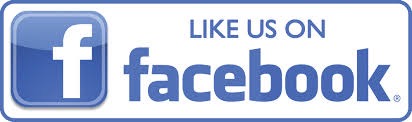 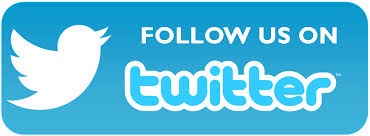 